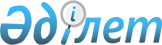 О мерах по реализации законов Республики Казахстан от 27 ноября 2015 года "О производстве органической продукции" и "О внесении изменений и дополнений в некоторые законодательные акты Республики Казахстан по вопросам производства органической продукции и развития агропромышленного комплекса"Распоряжение Премьер-Министра Республики Казахстан от 11 декабря 2015 года № 136-р
      1. Утвердить прилагаемый перечень нормативных правовых актов, принятие которых необходимо в целях реализации законов Республики Казахстан от 27 ноября 2015 года "О производстве органической продукции" и "О внесении изменений и дополнений в некоторые законодательные акты Республики Казахстан по вопросам производства органической продукции и развития агропромышленного комплекса" (далее - перечень).
      2. Министерству сельского хозяйства Республики Казахстан в установленном законодательством порядке:
      1) разработать и внести в Правительство Республики Казахстан проекты нормативных правовых актов согласно перечню;
      2) принять соответствующие ведомственные нормативные правовые акты и проинформировать Правительство Республики Казахстан о принятых мерах. Перечень
нормативных правовых актов, принятие которых необходимо в целях реализации законов Республики Казахстан от 27 ноября 2015 года "О производстве органической продукции" и "О внесении изменений и дополнений в некоторые законодательные акты Республики Казахстан по вопросам производства органической продукции и развития агропромышленного комплекса"
      Примечание: расшифровка аббревиатур:
      МСХ - Министерство сельского хозяйства Республики Казахстан;
      МНЭ - Министерство национальной экономики Республики Казахстан;
      МФ - Министерство финансов Республики Казахстан.
					© 2012. РГП на ПХВ «Институт законодательства и правовой информации Республики Казахстан» Министерства юстиции Республики Казахстан
				
      Премьер-Министр 

К. Масимов
Утвержден
распоряжением Премьер-Министра
Республики Казахстан
от 11 декабря 2015 года № 136-р
№

п/п

Наименование нормативного правового акта

Форма акта

Государственные органы, ответственные за исполнение

Срок

исполнения

Лицо, ответственное за качество, своевременность разработки и внесения нормативных правовых актов

1

2

3

4

5

6

1.
О внесении изменений и дополнений в постановление Правительства Республики Казахстан от 6 апреля 2005 года № 310 "Некоторые вопросы Министерства сельского хозяйства Республики Казахстан"
постановление

Правительства Республики Казахстан
МСХ
декабрь 2015 года
Кошербаев Е.Б.
2.
О внесении изменений в постановление Правительства Республики Казахстан от 1 октября 2015 года № 813 "Об утверждении норм физического объема сельскохозяйственной продукции от личного подсобного хозяйства"
постановление

Правительства Республики Казахстан
МСХ
декабрь 2015 года
Исаева Г.С.
3.
Об утверждении Правил ведения реестра производителей органической продукции
приказ

Министра сельского хозяйства Республики Казахстан
МСХ
май 2016 года
Кошербаев Е.Б.
4.
Об утверждении Правил производства и оборота органической продукции
приказ

Министра сельского хозяйства Республики Казахстан
МСХ

МНЭ
май 2016 года
Исаева Г.С.
5.
Об утверждении списка разрешенных средств, применяемых при производстве органической продукции
приказ

Министра сельского хозяйства Республики Казахстан
МСХ

МНЭ
май 2016 года
Омаров С.К.
6.
Об утверждении Правил присвоения (приостановления, отмены) статуса племенной продукции (материала)
приказ

Министра сельского хозяйства Республики Казахстан
МСХ

МНЭ
май 2016 года
Исаева Г.С.
7.
Об утверждении норм естественной убыли (падежа) сельскохозяйственных животных
приказ

Министра сельского хозяйства Республики Казахстан
МСХ

МФ
май 2016 года
Исаева Г.С.
8.
Об утверждении формы и Правил заполнения индивидуальной карточки племенного животного
приказ

Министра сельского хозяйства Республики Казахстан
МСХ
май 2016 года
Исаева Г.С.
9.
Об утверждении форм племенных свидетельств на все виды племенной продукции (материала) и порядка их выдачи (аннулирования)
приказ

Министра сельского хозяйства Республики Казахстан
МСХ

МНЭ
май 2016 года
Исаева Г.С.
10.
Об утверждении Положения о порядке признания племенного свидетельства или эквивалентного ему документа, выданного на импортированную племенную продукцию (материал) компетентными органами стран - экспортеров
приказ

Министра сельского хозяйства Республики Казахстан
МСХ
май 2016 года
Исаева Г.С
11.
О внесении изменений в некоторые приказы Министра сельского хозяйства Республики Казахстан
приказ

Министра сельского хозяйства Республики Казахстан
МСХ
май 2016 года
Омаров С.К.
12.
О внесении изменений и дополнений в приказ Министра сельского хозяйства Республики Казахстан от 30 марта 2015 года № 9-3/271 "Об утверждении Правил субсидирования заготовительным организациям в сфере агропромышленного комплекса суммы налога на добавленную стоимость, уплаченного в бюджет, в пределах исчисленного налога на добавленную стоимость" и признании утратившим силу приказа и.о. Министра сельского хозяйства Республики Казахстан от 27 марта 2015 года № 5-3/261 "Об утверждении предельного размера цены (стоимости) при закупе заготовительной организацией сельскохозяйственной продукции от личного подсобного хозяйства, крестьянского или фермерского хозяйства, юридического лица, осуществляющего производство сельскохозяйственной продукции и ее реализацию"
приказ

Министра сельского хозяйства Республики Казахстан
МСХ

МНЭ

МФ
май 2016 года
Кошербаев Е.Б.
13.
О внесении изменений и дополнений в приказ Министра сельского хозяйства Республики Казахстан от 10 октября 2014 года № 3-3/517 "Об утверждении инструкций по бонитировке сельскохозяйственных животных и стандарта пород"
приказ

Министра сельского хозяйства Республики Казахстан
МСХ
май 2016 года
Исаева Г.С.
14.
О признании утратившим силу приказа Министра сельского хозяйства Республики Казахстан от 14 апреля 2015 года № 3-2/331 "Об утверждении Правил присвоения статуса племенного животного"
приказ

Министра сельского хозяйства Республики Казахстан
МСХ
май 2016 года
Исаева Г.С.
15.
О признании утратившим силу приказа Министра сельского хозяйства Республики Казахстан от 20 апреля 2015 года № 3-3/352 "Об утверждении минимальных показателей оценки племенных заводов, племенных хозяйств и племенных репродукторов"
приказ

Министра сельского хозяйства Республики Казахстан
МСХ
май 2016 года
Исаева Г.С.
16.
О признании утратившим силу приказа Министра сельского хозяйства Республики Казахстан от 30 апреля 2015 года № 3-3/401 "Об утверждении Правил использования племенных и селекционных животных, приобретенных физическими и юридическими лицами за счет бюджетных средств"
приказ Министра сельского хозяйства Республики Казахстан
МСХ
май 2016 года
Исаева Г.С.
17.
О признании утратившим силу приказа Министра сельского хозяйства Республики Казахстан от 8 июля 2015 года № 3-3/617 "Об утверждении формы селекционной карточки"
приказ

Министра сельского хозяйства Республики Казахстан
МСХ
май 2016 года
Исаева Г.С.